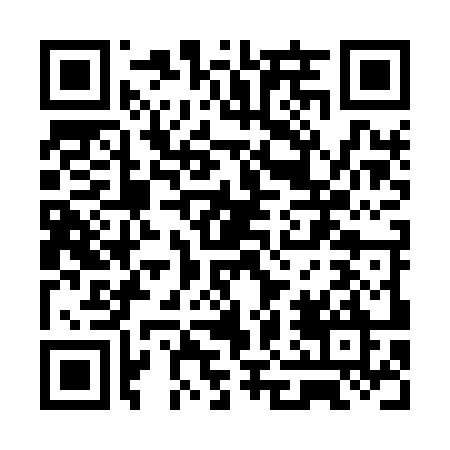 Ramadan times for Belmont, AustraliaMon 11 Mar 2024 - Wed 10 Apr 2024High Latitude Method: NonePrayer Calculation Method: Muslim World LeagueAsar Calculation Method: ShafiPrayer times provided by https://www.salahtimes.comDateDayFajrSuhurSunriseDhuhrAsrIftarMaghribIsha11Mon5:265:266:501:034:357:167:168:3512Tue5:275:276:511:034:347:157:158:3313Wed5:285:286:511:034:347:147:148:3214Thu5:295:296:521:034:337:127:128:3115Fri5:305:306:531:024:327:117:118:2916Sat5:315:316:541:024:317:107:108:2817Sun5:325:326:541:024:317:097:098:2618Mon5:325:326:551:014:307:077:078:2519Tue5:335:336:561:014:297:067:068:2420Wed5:345:346:571:014:287:057:058:2221Thu5:355:356:571:014:277:037:038:2122Fri5:365:366:581:004:267:027:028:1923Sat5:365:366:591:004:267:017:018:1824Sun5:375:377:001:004:256:596:598:1725Mon5:385:387:0012:594:246:586:588:1526Tue5:395:397:0112:594:236:576:578:1427Wed5:405:407:0212:594:226:556:558:1328Thu5:405:407:0212:584:216:546:548:1129Fri5:415:417:0312:584:206:536:538:1030Sat5:425:427:0412:584:206:516:518:0931Sun5:425:427:0512:584:196:506:508:071Mon5:435:437:0512:574:186:496:498:062Tue5:445:447:0612:574:176:476:478:053Wed5:455:457:0712:574:166:466:468:034Thu5:455:457:0712:564:156:456:458:025Fri5:465:467:0812:564:146:446:448:016Sat5:475:477:0912:564:136:426:428:007Sun4:474:476:1011:563:125:415:416:588Mon4:484:486:1011:553:115:405:406:579Tue4:494:496:1111:553:105:385:386:5610Wed4:494:496:1211:553:105:375:376:55